TAREA CEIP VIRGEN DE LA PEÑA (primera ponencia 6 de Noviembre 2017)CICLO QUE RESPONDE: Segundo ciclo1.- ¿Tiene sentido hablar de Proyecto Lingüístico de Centro o es mejor plantearse un nuevo nombre más práctico? ¿Qué nombre? ¿Qué experto sugiera tal adaptación?Según Miguel Calvillo lo adecuado sería referirse a lo que llamamos proyecto lingüístico de centro como Proyecto Comunicativo de Centro. Lo de lingüístico fue una “estrategia política de marketing”.2.- En el PLC, ¿se trata de que todos los profesores trabajen para “los de lengua” o no? ¿De qué se trata entonces?No se trata de trabajar para los de lengua en absoluto. El proyecto lingüístico de centro se trata de impulsar un proyecto global en el que todo el centro trabaje en el mismo sentido la mejora de la competencia lingüística de los niños/as. Para ello, toda la comunidad educativa, debe trabajar en base a una metodología, estrategias o materiales, asumida y usada por todos por igual. 3.- ¿Conoces la pirámide del aprendizaje de Cody Blair? Básicamente, ¿en qué consiste?Sí, es una pirámide ideada por Cody Blair, que está basada en la serie de pasos que el ser humano debe seguir a la hora de adquirir cualquier aprendizaje. 4.- ¿Conoces la pirámide de la motivación de Maslow? Básicamente, ¿en qué consiste?La pirámide de Maslow está basada en las teorías del psicólogo Abraham Maslow y que, básicamente, expone que todos los seres humanos tenemos una serie de necesidades y que, para avanzar de una necesidad a otra, tenemos que tener satisfecha la inmediatamente inferior. Todo esto se ve plasmado en su pirámide, donde, desde el nivel más bajo (parte baja de la pirámide) hay que ir avanzando hasta el nivel más alto (parte alta de la pirámide).5.- ¿Conoces el concepto de “Competencia clave”? ¿Cuál es su aspecto fundamental?DeSeCo (2003) definió el concepto competencia como “la capacidad de responder a demandas complejas y llevar a cabo tareas diversas de forma adecuada”. La competencia “supone una combinación de habilidades prácticas, conocimientos, motivación, valores éticos, actitudes, emociones, y otros componentes sociales y de comportamiento que se movilizan conjuntamente para lograr una acción eficaz”. Se contemplan, pues, como conocimiento en la práctica, es decir, un conocimiento adquirido a través de la participación activa en prácticas sociales y, como tales, se pueden desarrollar tanto en el contexto educativo formal, a través del currículo, como en los no formales e informales.Las competencias, por tanto, se conceptualizan como un “saber hacer” que se aplica a una diversidad de contextos académicos, sociales y profesionales. Para que la transferencia a distintos contextos sea posible resulta indispensable una comprensión del conocimiento presente en las competencias y la vinculación de este con las habilidades prácticas o destrezas que las integran.El concepto de competencia clave, es muy similar al anterior de competencia básica, es la capacidad del niño de saber aplicar los conocimientos al contexto que le rodea y saber aplicar con efectividad los conocimientos que posee.6.- ¿Crees posible un PLC que sea “motivante” –según Maslow-, que provoque “aprendizaje” –según Blair”, y que trabaje “competencias clave”? Es una tarea complicada, la cual con esfuerzo de todo el equipo docente puede llegar a ser una realidad. Un proyecto lingüístico de centro que sea capaz de integrar estas tres ideas que hemos trabajado en la primera sesión de la formación, será un PLC ideal para llevar a cabo en nuestras aulas.7.- Valora de 1 a 5 (siendo 1 poco y 5 mucho) la importancia que das a las siguientes enseñanzas en tus clases:	a) Faltas de ortografía                                          4	b) Disfrute de la lectura                                      5	c) Realización de dramatizaciones                     2	d) Escritura creativa                                             4	e) intercambio ordenado oral                            3	f) niños que enseñan a otros niños                    2	g) Realización de grabaciones de vídeo o audio    1	h) Juegos con el lenguaje                                       2	i) Coordinación con tus compañeros profes        3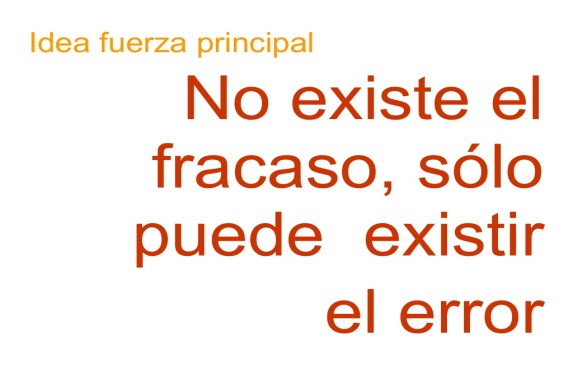 